Name: 	Geburtsdatum:	Adresse:	E-Mail:	SKZ: 	705469Schulbezeichnung: 	Bundesfachschule 	für wirtschaftliche Berufe WörglAdresse: 	Innsbrucker Straße 34a, 6300 WörglWebsite: 	www.bfw-woergl.atPflichtpraktikum:	Bettina Bergmann / b.bergmann@tsn.atBetreuung Abschlussarbeit:	_________________________________Name des Praktikumsbetriebs: 	Adresse: 	Name und Funktion 
Kontaktperson:		 Beginn des Pflichtpraktikums: 	Ende des Pflichtpraktikums: 	TEIL 1: UnternehmensbeschreibungRecherchiere folgende Eckdaten deines Praktikumsbetriebes:Welche Rechtsform (AG, GmbH, Einzelunternehmen, OG, KG, …) hat dein Praktikumsbetrieb?Geschichte deines Praktikumsbetriebs (Gründungsjahr, Entwicklung usw.):Organigramm deines Praktikumsbetriebs (stelle die Führungsstruktur grafisch dar):Erkundige dich über mögliche Aus- und Weiterbildungsmöglichkeiten für Mitarbeiter:innen.Nenne beispielhaft fünf Produkte/Dienstleistungen, welche in deinem Praktikumsbetrieb angeboten werden und nenne auch den jeweiligen Preis.Zielgruppe deines Praktikumsbetriebes (Alter, Geschlecht, …):Finde heraus, mit welchen Medien dein Praktikumsbetrieb wirbt.Durchleuchte die Website deines Praktikumsbetriebes und gib an, was dabei auffällt: Beschreibe beispielhaft den Ablauf eines Arbeitstages in deinem Praktikumsbetrieb.(z.B. Arbeitsplatz, Arbeitszeiten, Tätigkeiten, Rahmenbedingungen)Was hat dir an deinem Praktikumsbetrieb gut gefallen? Begründe das auch!Was könnte dein Praktikumsbetrieb besser machen? Begründe das auch!Welche Herausforderungen hast du im Nachhinein betrachtet gut gemeistert? 
Worauf bist du stolz? Welches Vorwissen (hard-skills) war bei deinem Pflichtpraktikum wichtig? 
Nenne mindestens drei!Welche sozialen Fähigkeiten (soft-skills) waren bei deinem Pflichtpraktikum wichtig? 
Nenne mindestens drei!Wurden dein Vorwissen und deine bisherigen Fähigkeiten im Zuge des Pflichtpraktikums weiter gefördert?  Falls ja, wie? Nachdem du dir das alles überlegt hast, findest du deine Bezahlung gerecht? Begründe das auch!  Wenn du nun deinen besten Freunden über dein Pflichtpraktikum berichten würdest, welche drei Punkte führst du an?TEIL 2: HINFÜHRUNG ZU MEINER ABSCHLUSSARBEITDas muss bereits Ende des 2. Jahres ausgefüllt werden! Da bekommt ihr auch eure betreuende Lehrperson zugeteilt!Gruppenmitglieder: Übergeordnete Fragestellung der ganzen Gruppe: Meine eigene Fragestellung: Vorbereitung Interview mit meinem/meiner Vorgesetzten zu meiner Fragestellung: Praktikumsinformation BFW WörglPflichtpraktikum: Zeitrahmen: in den Sommerferien zwischen 2. und 3. Klasse der FachschuleDauer: 2 Monate (mind. 8 volle Wochen), vollbeschäftigtLetzter Schultag der 2. Klassen: 31.05.2024Schulbeginn im Herbst: 09.09.2024Betriebe:gehobene Hotellerie und GastronomiebetriebeBüro und Verwaltung, Reisebüro, Bank, Spedition, …SozialbetriebeInformation zum Praktikum in Hotellerie und Gastronomie:Bei Absolvierung eines dreimonatigen Praktikums in der Gastronomie und Hotellerie erhält man die Zusatzberechtigung einen touristischen Betrieb zu eröffnen oder zu leiten (Ersatz der früheren Konzessionsprüfung) - sonst sind nach der Matura 36 Monate einschlägige Berufserfahrung in der Gastronomie zu leisten.Formulare: Die entsprechenden Formulare sind auf unserer Homepage erhältlich.Die Bewilligung einer Praktikumsstelle erfolgt durch die SchuleArbeitsrechtliche Bestimmungen:Praktikanten-Arbeitsvertrag in Vollzeitbeschäftigung.Angemeldet beim Krankenversicherungsträger.Entlohnung in Gastronomie und Hotellerie laut Kollektivvertrag (im Service laut 2. Lehrjahr, in Küche oder Rezeption laut 1. Lehrjahr).Arbeitszeit: vollbeschäftigtTägliche Arbeitszeit nicht mehr als 8 StundenWöchentliche Arbeitszeit nicht mehr als 40 Stunden.Überstunden sind verboten, wenn trotzdem ab und zu Überstunden geleistet werden müssen sie mit einem Zuschlag von 50 % abgegolten werden.Praktikant/innen dürfen höchstens bis 23:00 Uhr arbeiten, anschließend muss eine 12-stündige Nachtruhe eingehalten werden bis zum nächsten Arbeitsbeginn.Spätestens nach 6 Arbeitsstunden muss eine halbstündige Pause eingehalten werden.Pro Woche zwei zusammenhängende freie Tage, jeder zweite Sonntag ist arbeitsfrei.Urlaubs- und Weihnachtsgeld müssen anteilsmäßig ausbezahlt werden.Du kannst beim Finanzamt eine Arbeitnehmerveranlagung durchführen.Die Familienbeihilfe erhalten deine Eltern auch während des Praktikums, sofern dein Jahreseinkommen brutto € 15.000,- nicht überschreitetFür Schäden, die du bei der Arbeit dem Betrieb oder einem Gast zufügst, bist du haftbar. Kläre mit deinen Eltern, ob du haftpflichtversichert bist.Was musst du von deinem Praktikumsbetrieb sammeln und mitnehmen?
Unternehmensinformationen – z.B. Prospekte, Speisepläne, Menükarten, Hotelzeitung, Fotodokumentation etc.PraktikumsvertragArbeitszeugnis bzw. ArbeitsbestätigungAnmeldung Krankenkasse mit WochenstundenzahlAbmeldung KrankenkasseHandschriftliche ArbeitszeitaufzeichnungenAlle Dokumente in KOPIE!Viel Erfolg undeine schöne Zeitim Praktikum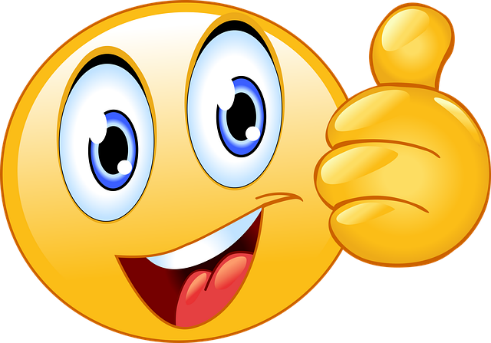 Das Praktikumsportfolio ist zu Schulbeginn im September bei der betreuenden Lehrperson abzugeben!Kontaktdaten bei gravierenden Problemen:Frau FV Dipl.-Päd. Bettina Bergmann: b.bergmann@tsn.atFrau Dir. Mag. Helga Dobler-Fuchs: h.dobler-fuchs@tsn.atBetriebsinformation zum Pflichtpraktikum und der AbschlussarbeitSehr geehrte Damen und Herren,herzlichen Dank, dass Sie der Schülerin/dem Schüler 	 die Möglichkeit geben, ein 2-monatiges Pflichtpraktikum in Ihrem Unternehmen zu absolvieren.Ziel dieses Praktikums ist es, die in der Ausbildung bisher erworbenen Kenntnissen und Fertigkeiten, in einem facheinschlägigen Unternehmen zu vertiefen und neue Kompetenzen zu erwerben und einen umfassenden Einblick in die Organisation eines Betriebes zu bekommen.Die Schüler:innen schreiben ihre Abschlussarbeit im Themenbereich „Pflichtpraktikum“, daher bitte ich Sie, sie zu unterstützen. Bitte ermöglichen Sie den Schüler:innen, Sie und/oder Ihre Mitarbeiter in einem kurzen Interview zu befragen, ihr Tätigkeitsfeld zu beschreiben und dadurch wichtige, praxisrelevante Informationen für die Abschlussarbeit zu gewinnen.Bei Rückfragen stehe ich Ihnen jederzeit zur Verfügung.Mag. Helga Dobler-FuchsSchulleiterinh.dobler-fuchs@tsn.atBrancheAnzahl der Mitarbeiter:innenAbteilungenBesonderheitenDesignAufbauNutzerfreundlichkeitWas?BegründungWas?BegründungWas?BegründungGruppenmitgliedPraktikumsbetrieb